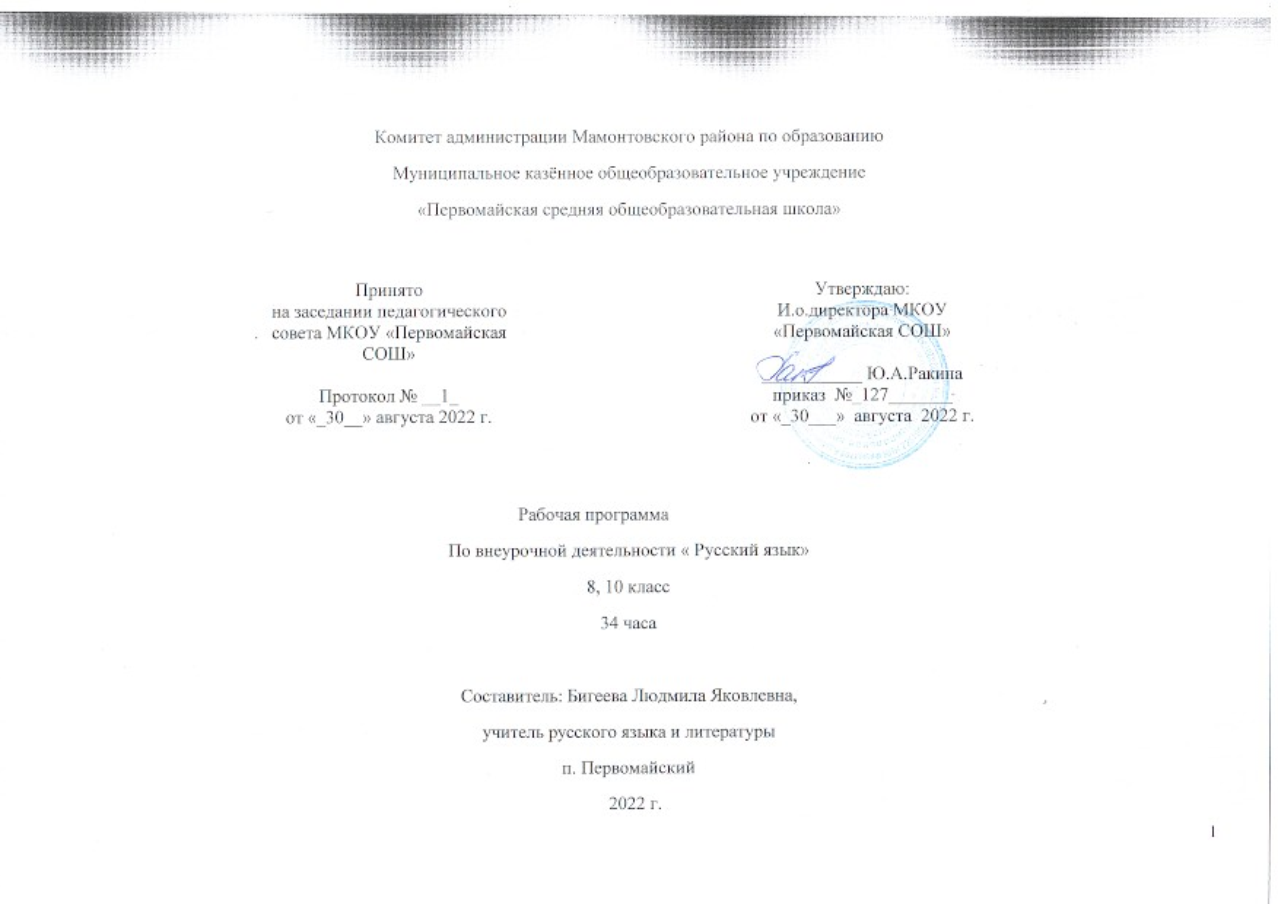 ПОЯСНИТЕЛЬНАЯ ЗАПИСКА	Программа разработана на основе следующих нормативно-правовых и инструктивно-методических документов:            - Закон РФ «Об образовании в Российской Федерации» (№273 ФЗ от 29.12.2012);	- Концепция развития дополнительного образования детей (утв. распоряжением Правительства РФ от 4 сентября . №1726-р)	-  Порядок организации и осуществления образовательной	 деятельности по дополнительным общеобразовательным программам (Приказ Минобрнауки РФ от 29.08.2013 г. № 1008)	- Постановление Главного государственного санитарного врача РФ от 2 июля . № 41 «Об утверждении СанПиН 2.4.4.3172-14 «Санитарно-эпидемиологические требования к устройству, содержанию и организации режима работы образовательных организаций ДО детей»	- Письмо Минобрнауки РФ от 18.11.2015 г. № 09-3242 «О направлении рекомендаций» (вместе Методические рекомендации по проектированию дополнительных общеразвивающих программ)	- Письмо Минобрнауки РФ от 14.12.2015 г. № 09-3564 «О внеурочной деятельности и реализации дополнительных общеобразовательных программ» (вместе с «Методическими рекомендациями по организации внеурочной деятельности и реализации дополнительных общеобразовательных программ»)	- Письмо Минобрнауки РФ от 11.12.2006 г. № 06-1844 «О примерных требованиях к программам дополнительного образования детей»             - Федерального государственного образовательного стандарта основного общего образования (утвержден приказом Министерства образования и науки Российской Федерации от 17 декабря . № 1897).   	Настоящая программа внеурочной деятельности предназначена для учащихся общеобразовательных организаций и рассчитана из расчёта 1 час в неделю, всего – 34 часов.Цели: подготовка учащихся к олимпиаде по русскому языку.Задачи: подготовить ребят к различным видам заданий, дать рекомендации по работе над ними; сориентировать учащихся в темах предлагаемых заданий; научить пользоваться справочной литературой и словарями; потренировать в решении наиболее часто встречающихся лингвистических задач.В  настоящем  курсе,  кроме  традиционных  разделов,  изучаемых  в  основном  курсе русского  языка,  которые  даются  более  углублённо.Планируемые результаты обучения:Личностные:у обучающихся будут сформированыовладение основными нормами русского литературного язык;активизация всех видов деятельности, связанная с совершенствованием устной и письменной речи;развитие логического и абстрактного мышления;развитие стойкого интереса учащихся к русскому языку.Обучающиеся получат возможность для формирования:языковой и лингвистической (языковедческой) компетенции освоение необходимых знаний о языке как знаковой системе и общественном явлении;способности к анализу и оценке языковых явлений и фактов;способности к оценке вклада ученых- лингвистов в развитие русского языка;
Предметные:у обучающихся будут сформированы- три   вида  заданий,  предлагаемых  на  олимпиадах  по  русскому   языку;- основные  особенности  каждого  из  этих  видов;- правописание  и  произношение  (классическое,  закрепленное  в  академических  словарях)  наиболее  часто  встречающихся   в  олимпиадных  заданиях   слов;- лингвистические  термины:  омонимия  частей  речи, паронимы,  плеоназм,  транскрипция, полногласие  и  неполногласие,  табу  и  эвфемизмы);- языковые  семьи  и  группы;- славянские  языки и  признаки  их  родства;    уметь:- свободно  владеть  языком,  редактировать  свои  записи;- владеть  лингвистическими  терминами;Обучающиеся получат возможность для формирования:углубления и систематизации знаний о языке и речи, развития коммуникативно-речевой культуры, расширения лингвистического кругозора учащихся;опыта организации исследовательской деятельности по русскому языку;обоснованных ответов, приводя нужные примеры в устной и письменной речи;навыков владения пунктуационными нормами;навыков владения способами действий при применении изученных правил;умений исправлять пунктуационные ошибки;осознания значимости правильной письменной речи.Метапредметные:у обучающихся будут сформированы- мыслить  логически;- анализировать  и  синтезировать  предлагаемый  в  ходе  конкурсов  материал;-выполнять  задания,  учитывая  особенности  каждого  вида  (работать  с  тестами,  заполнять    тестовые    таблицы,    давать    развернутый      письменный    ответ,    грамотно  выполнять  творческие  задания);-самостоятельно  повышать  свой  интеллектуальный  и  культурный  уровень  (работать  со  справочной  литературой,  знакомиться  с  трудамОбучающиеся получат возможность для формирования:языковой и лингвистической компетенций;усовершенствованных общеучебных умений: обобщать, сравнивать,классифицировать, анализировать, оценивать;коммуникативных навыков;ассоциативного мышления учащихся;Основные методы и приемы работы над историческим материалом языка:слово учителя и сообщения учащихся,беседа по сообщенному факту (фактам),анализ видеофрагментов,анализ языковых фактов, явлений, процессов в истории русского литературного языка,решение лингвистических задач,анализ художественных текстов,выполнение творческих работ исследовательского характера.Формы проведения занятийлекции;практические занятия с элементами игр и игровых элементов, дидактических и раздаточных материалов, пословиц и поговорок, считалок, рифмовок, ребусов, кроссвордов, головоломок, сказок.анализ текстов;самостоятельная работа (индивидуальная и групповая) по работе с разнообразными словарями; практические занятия тренировочного характерадистанционная.СодержаниеВведение. Разные виды олимпиадных заданий. 2 часа.Фонетика. Орфоэпия. Графика. В данный раздел помещены задачи, посвящённые в первую очередь именно фонетическим явлениям: звукам речи и их характеристикам, звуковому составу слова, фонетическим законам, ударению. Сюда же попали задачи, затрагивающие диалектные фонетические особенности, звуковые соответствия родственных языков, исторические фонетические изменения, а также фонетическое освоение заимствованных слов. В данный раздел помещены задачи, в которых главной темой являются способы записи слов. Рассматриваются разные системы письма, представленные как в древних, так и в современных языках: буквенно-алфавитное, слоговое, иероглифическое. В некоторых задачах представлены типы письма с отличным от привычного нам (слева-направо) направлением письма: сверху вниз, справа налево или даже более сложные случаи записи, как в корейском письме. Во многих задачах рассматриваются системы письма с диакритическими (надстрочными и подстрочными) знаками. В нескольких задачах предлагаются способы кодировки слов и искусственная запись. Некоторые задачи знакомят читателя с историей русской графической системы. 13 часов.Морфемика. Словообразование. Части речи, их основные грамматические категории. В задачах раздела «Звуки в составе морфем» рассматриваются фонетические явления, сопровождающие словообразование, как в историческом плане (исторические чередования, выпадение звуков на стыке морфем и т. п.), так и в синхронном (сингармонизм, гаплология и т. п.) 4 часа.Синтаксис и пунктуация. Данный раздел является наиболее обширным. Он прежде всего содержит задачи на морфологию и синтаксис. В этомже разделе представлены и задачи на словообразование, не затрагивающие семантику слова. Провести чёткое деление внутри этого раздела весьма затруднительно: если можно выделить задачи, затрагивающие лишь морфологические явления, то чисто синтаксических задач немного, поскольку большинство задач, посвящённых синтаксису, в той же мере затрагивают и морфологию. Поэтому, не проводя чётких границ внутри раздела, мы всё же выстраиваем задачи в определённой последовательности: морфология имени - морфология глагола - синтаксис словосочетания - синтаксис предложения. 4 часа.Социолингвистика. В разделе анализируются задачи на значение морфем (словообразовательная семантика), значение слов (лексическая семантика) и значение синтаксических конструкций (семантика синтаксиса). В этом разделе можно найти задачи на термины родства и обозначение чисел в разных языках. 5 часов.Различные виды анализа текста. В раздел попали «комплексные» задачи, в которых в равной мере затрагиваются графика и грамматика, графика и семантика. Кроме того, здесь же представлены задачи, о которых нежелательно заранее сообщать решающему, к какому уровню относится наиболее важное для задачи явление. Решающий задачи знакомится с используемыми в лингвистике способами анализа языкового материала, самостоятельно «открывает» многие лингвистические понятия, такие, как фонема, морфема, согласование, изафет, сингармонизм, каузативность, эргативный строй, агглютинация и многие другие, хотя в самом материале задачи специальные термины не используются и он доступен для начинающего. 6 часов.Тематическое  поурочное   планированиеКласс: 8, 10Раздел программы, кол-во часов№Тема занятияЧасы Введение 2 часа1Введение в курс. Цели и задачи курса.1Введение 2 часа2А. А. Зализняк – первый составитель лингвистических задач.1Фонетика. Орфоэпия.Графика13 часов3Разные виды олимпиадных заданий.1Фонетика. Орфоэпия.Графика13 часов4Звуки речи и их характеристики.1Фонетика. Орфоэпия.Графика13 часов5Звуковой состав слова.1Фонетика. Орфоэпия.Графика13 часов6Фонетические законы. Исторические фонетические изменения.1Фонетика. Орфоэпия.Графика13 часов7Ударение.1Фонетика. Орфоэпия.Графика13 часов8Диалектные фонетические особенности.1Фонетика. Орфоэпия.Графика13 часов9Звуковые соответствия родственных языков.1Фонетика. Орфоэпия.Графика13 часов10Основные способы записи слов.1Фонетика. Орфоэпия.Графика13 часов11Разные системы письма: буквенно-алфавитное, слоговое, иероглифическое. 1Фонетика. Орфоэпия.Графика13 часов12Типы письма с отличным направлением письма.1Фонетика. Орфоэпия.Графика13 часов13Системы письма с диакритическими знаками.1Фонетика. Орфоэпия.Графика13 часов14Способы кодировки слов и искусственная запись.1Фонетика. Орфоэпия.Графика13 часов15История русской графической системы.1Морфемика. Словообразование4 часа16Части речи, их основные грамматические категории.1Морфемика. Словообразование4 часа17Исторические чередования.1Морфемика. Словообразование4 часа18Выпадение звуков на стыке морфем.1Морфемика. Словообразование4 часа19Сингармонизм, гаплология.1Морфология. Синтаксис и пунктуация4 часа20Морфология имени.1Морфология. Синтаксис и пунктуация4 часа21Морфология глагола.1Морфология. Синтаксис и пунктуация4 часа22Синтаксис словосочетания.1Морфология. Синтаксис и пунктуация4 часа23Синтаксис предложения.1Социолингвистика5 часов24Значение морфем. Словообразовательная семантика.1Социолингвистика5 часов25Значение слов. Лексическая семантика.1Социолингвистика5 часов26Значение синтаксических конструкций. Семантика синтаксиса.1Социолингвистика5 часов27Термины родства.1Социолингвистика5 часов28Задачи на и обозначение чисел в разных языках.1Различные виды анализа текста6 часов29 «Комплексные» задачи, графика и грамматика.1Различные виды анализа текста6 часов30«Комплексные» задачи, графика и семантика.1Различные виды анализа текста6 часов31Способы анализа языкового материала.1Различные виды анализа текста6 часов32Сингармонизм, каузативность.1Различные виды анализа текста6 часов33Конструирование лингвистических задач.1Различные виды анализа текста6 часов34Выполнение олимпиадной работы.1